ШУÖМПОСТАНОВЛЕНИЕ14.03.2019                                                                                                      № 212с.Корткерос,  Корткеросский  р-н,Республика КомиОб утверждении порядка проведения анализа осуществления главными администраторами бюджетных средств бюджета муниципального образования муниципального района «Корткеросский» внутреннего финансового контроля и внутреннего финансового аудитаВ соответствии с пунктом 4 статьи 157 «Бюджетного кодекса Российской Федерации», администрация муниципального района Корткеросский» постановляет:1. Утвердить Порядок проведения анализа осуществления главными администраторами бюджетных средств бюджета муниципального образования муниципального района «Корткеросский» внутреннего финансового контроля и внутреннего финансового аудита согласно приложению.2. Настоящее постановление с момента подписания и распространяется на правоотношения, возникшие с 1 января 2019 года, подлежит официальному опубликованию и размещению на официальном сайте администрации муниципального образования муниципального района «Корткеросский».3. Контроль за исполнением настоящего постановления возложить на заместителя руководителя администрации муниципального района «Корткеросский» (Данилову Л.А.).И.о. руководителя администрации                                                    К.Сажин «Кöрткерöс» муниципальнöй районса Администрация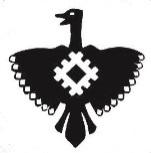 Администрация  муниципального района «Корткеросский»